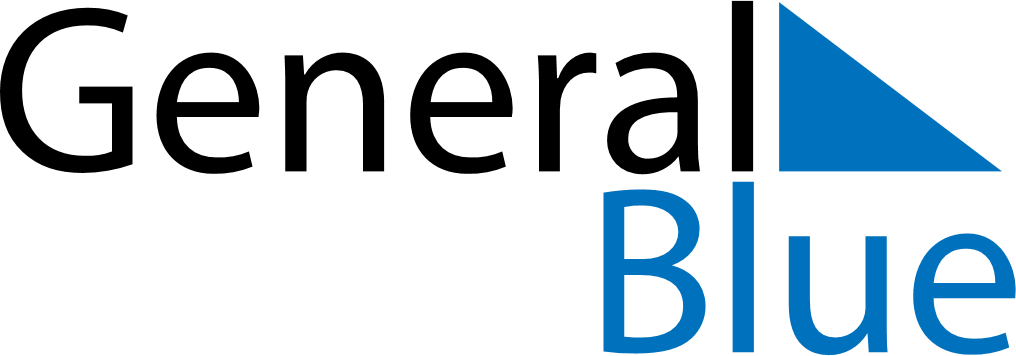 Slovenia 2027 HolidaysSlovenia 2027 HolidaysDATENAME OF HOLIDAYJanuary 1, 2027FridayNew Year’s DayJanuary 2, 2027SaturdayNew Year’s DayFebruary 7, 2027SundayCarnivalFebruary 8, 2027MondayPrešeren Day, the Slovenian Cultural HolidayMarch 8, 2027MondayInternational Women’s DayMarch 28, 2027SundayEaster SundayMarch 29, 2027MondayEaster MondayApril 23, 2027FridaySt. George’s DayApril 27, 2027TuesdayDay of Uprising Against OccupationMay 1, 2027SaturdayLabour DayMay 2, 2027SundayLabour DayMay 16, 2027SundayPentecostJune 8, 2027TuesdayPrimož Trubar DayJune 25, 2027FridayStatehood DayAugust 15, 2027SundayAssumptionAugust 17, 2027TuesdayUnification of Prekmurje Slovenes with the Mother NationSeptember 15, 2027WednesdayReturn of Primorska to the MotherlandSeptember 23, 2027ThursdaySlovenian Sports DayOctober 25, 2027MondaySovereignty DayOctober 31, 2027SundayReformation DayNovember 1, 2027MondayDay of Remembrance for the DeadNovember 11, 2027ThursdaySt. Martin’s DayNovember 23, 2027TuesdayRudolf Maister DayDecember 6, 2027MondaySaint Nicholas DayDecember 25, 2027SaturdayChristmas DayDecember 26, 2027SundayIndependence and Unity Day